Program for the International Assessment of Adult Competencies (PIAAC) Cycle II2022 Field TestOMB # 1850-0870 v.10Appendix CBackground QuestionnaireSubmitted by National Center for Education StatisticsU.S. Department of EducationSeptember 2019revised March 2021Appendix CPIAAC Cycle II Field Test Background Questionnaire(English)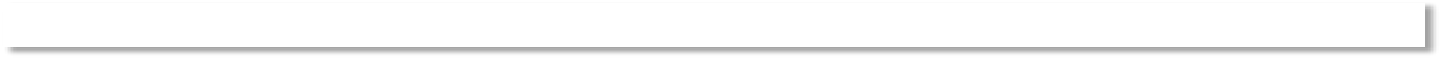 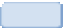 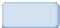 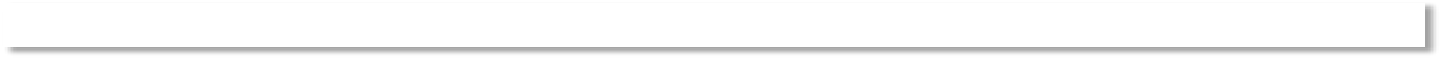 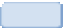 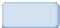 A2_Q01b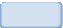 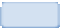 Ask only if uncertain.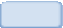 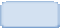 A2_N02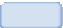 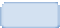 A2_Q03aPlease specify the name of the country as it is CURRENTLY called.A2_Q03bUS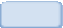 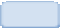 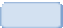 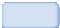 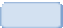 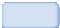 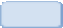 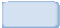 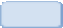 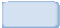 A2_Q03dA2_Q03eA2_Q03eUSX1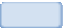 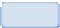 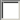 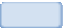 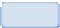 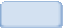 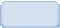 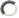 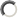 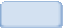 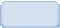 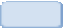 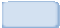 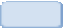 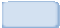 A2_N04a2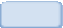 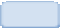 Mark only one.A2_Q04bUS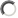 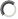 This question is crucial for the study. Don't knows or refusals are to be minimized. Please probe for an answer, even if the respondent is unsure about the exact level of education.If the respondent is currently enrolled in an educational program, emphasize that the question refers to education that has been completed, and that current education will be addressed in a later question.Only FULLY completed levels of education for which all requirements were met or a diploma was obtained should be reported.In case of foreign education, choose the national level of education that corresponds most closely with this foreign level of education.B2_Q01US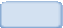 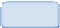 B2_Q02aMake sure that the highest level of education previously reported, is not repeated here.If the respondent is currently enrolled in an educational program, emphasize that the question refers to education that has been completed, and that current education will be addressed in a later question.Only FULL levels of education for which all requirements were met or a diploma was obtained should be reported.In case of foreign education, choose the national level of education that corresponds most closely with this level of education.B2_Q02bUS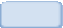 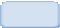 B2_Q03a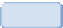 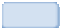 B2_Q03aUSX2Please specify the name of the country as it is CURRENTLY called.B2_Q03bUS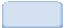 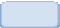 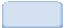 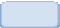 Hand showcard 4.If there was more than one area of study associated with the one level of education, this refers to the most important.B2_Q04a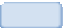 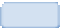 B2_Q04cB2_Q05aHand showcard 5.Don't knows or refusals are to be minimized. Please probe for an answer, even if the respondent is unsure about the exact level of education.In case of foreign education, choose the national level of education that corresponds most closely with this foreign level of education.B2_Q05bUS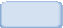 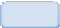 B2_Q05bUSXHand showcard 4.If there is more than one area of study associated with this degree or certificate, this refers to the most important.B2_Q05cB2_Q06a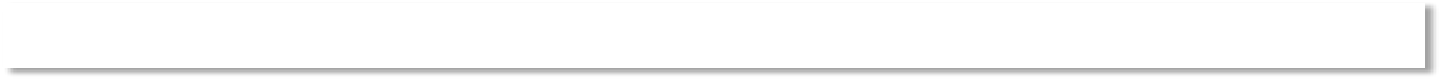 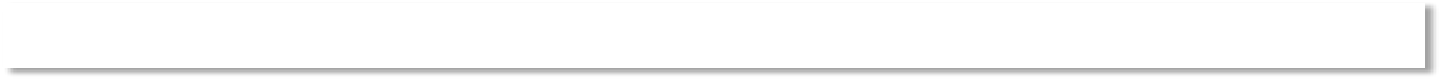 Hand showcard 5.Don't knows or refusals are to be minimized. Please probe for an answer, even if the respondent is unsure about the exact qualification.In case of foreign education, choose the national level of education that corresponds most closely with this foreign level of education.B2_Q06bUS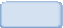 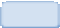 B2_Q06dB2_Q06USX1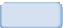 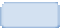 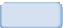 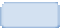 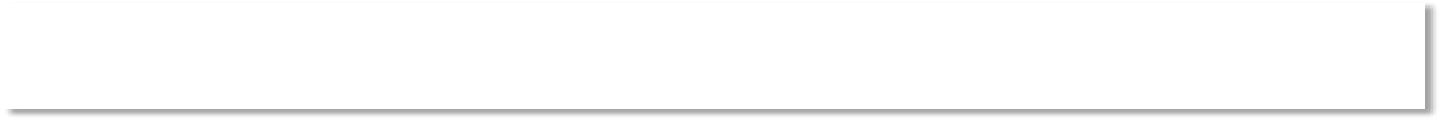 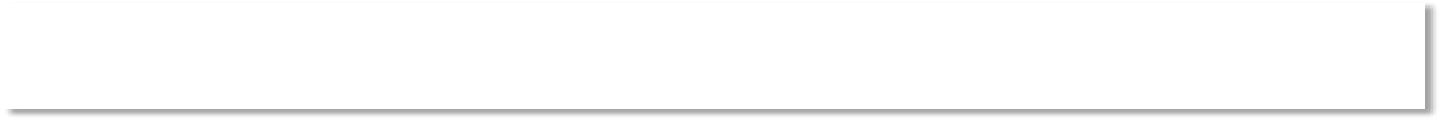 Any training activity that took place within the last 12 months should be reported, regardless of the start and end of the training.Only organized training activities should be reported, i.e. not self-study or fitness training. The presence of an instructor or provider is a good indicator of whether a training activity is 'organized'.Exclude study for educational qualifications.Exclude training activities taught by the respondent him/herself.B2_Q08a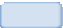 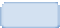 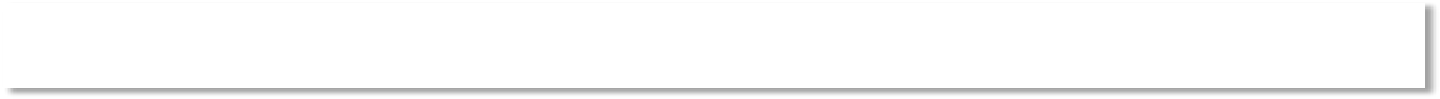 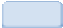 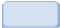 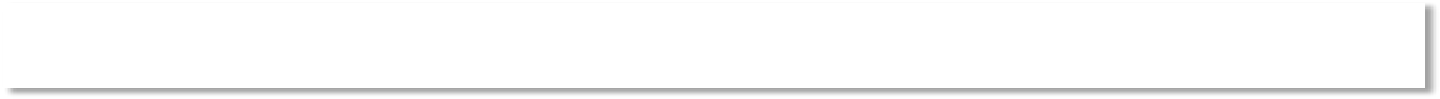 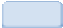 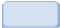 Only organized training activities should be reported, i.e. not self-study or fitness training. The presence of an instructor or provider is a good indicator of whether a training activity is 'organized'.Exclude study for educational qualifications.Exclude training activities taught by the respondent him/herself.B2_Q09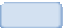 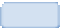 Take back showcard 7 from the respondent and hand showcard 8.If you notice that the respondent's "last training activity" is still ongoing, you may switch to present tense for the following questions.B2_Q10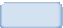 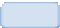 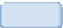 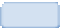 B2_Q11Hand showcard 9.B2_Q12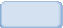 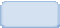 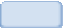 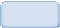 Read categories to respondent.B2_Q13a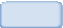 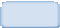 B2_Q13dHand showcard 10.Respondents on parental leave or sick leave who intend to return to their job afterwards should choose full-time employed or part-time employed.''Other'' could be for studying full-time, fulfilling domestic tasks, retired, permanently disabledB2_Q15B2_Q16aRead categories to respondent."During your paid working hours" includes attending the training activity outside of regular working hours, but attendance time is compensated in some way by the employer (salary, additional payment or leisure hours).This question still refers to the last training activity.B2_Q16bB2_Q16cIf the respondent was self-employed, they should consider their business as their job.B2_Q171. This can be any kind of certificate: a basic certificate of participation, a formal certificate indicating specific skills that have been taught,  etc.B2_Q18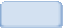 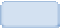 Read categories to respondent.B2_Q20US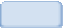 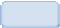 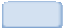 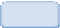 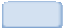 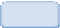 B2_Q22Hand showcard 11."Most important reason" refers to the subjectively most important reason.B2_Q23B2_Q24USX1B2_Q24USX2B2_Q24USX3B2_Q24USX4B2_Q24USX5B2_Q24USX6B2_Q24USX7B2_Q24USX8This question is crucial for the routing. Don't knows or refusals are to be minimized. Please probe for an answer.Unpaid work for family business should be excluded here and reported in C2_Q01c.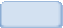 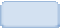 C2_Q01aThis question is crucial for the routing. "Don't knows" or refusals are to be minimized. Please probe for an answer.C2_Q01bThis question is crucial for the routing. "Don't knows" or refusals are to be minimized. Please probe for an answer.C2_Q01c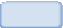 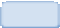 C2_Q02aC2_Q02b1. Hand showcard 12. 2. If you feel that the respondent has a problem in reading the showcard, read the answer categories to the respondent. 3. Press <Next key> to continue.C2_Q03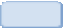 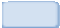 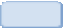 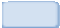 C2_Q05This includes work from which the respondent was temporarily away.If the respondent had one job AND one business, this should be marked as 'More than one job or business'.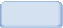 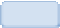 C2_Q061. Hand showcard 13. 2. Mark only one answer.C2_Q07US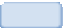 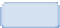 Respondents should exclude any form of paid leave.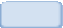 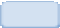 C2_Q08aRead categories to respondent.C2_Q08b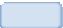 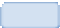 Unpaid work for family business should be excluded.C2_Q09aUnpaid work for family business should be excluded.C2_Q09bC2_Q11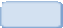 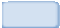 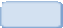 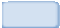 C2_Q12USX1C2_Q12USX2C2_Q12USX3Read categories to respondentIf the respondent works for a temporary employment agency the questions refer to the firm or organization where he/she actually carried out his/her work.Private companies in which the government is minority shareholder should be classified as belonging to the private sector.D2_Q03US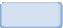 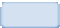 Note that this refers to the job in which the respondent is working most hours per week.Someone who works as an employee for his or her own business should be coded as self-employed.D2_Q04D2_Q05a3D2_Q05b3Read categories to respondent.D2_Q06aD2_Q06bD2_Q06cRead categories to respondent.This question refers to the geographical location where the job is mainly carried out or based.If the respondent works for a temporary employment agency the questions refer to the firm or organization where he/she actually carries out his/her work.D2_Q07a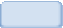 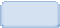 Read categories to respondent.D2_Q07bD2_Q07cD2_Q08aRead categories to respondent.This question refers to the geographical location where the work is mainly carried out or based.D2_Q08b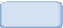 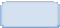 D2_Q09aRead categories to respondent.D2_Q09bHand showcard 14.D2_Q10USHand showcard 3 and ask respondent to hold onto it until instructed to hand it back.If the respondent reports no education enter code '00'.D2_Q12aUS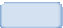 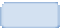 D2_Q12bIf the respondent reports no education enter code '00'.D2_Q12cUS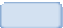 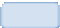 Read categories to respondent.Exclude internships or work placements that are considered part of formal education.D2_Q12d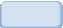 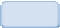 Read categories to respondent.D2_Q13Read answer categories to respondent.Make sure that this is expressed in time units.When people get paid per piece, ask them how long it takes on average to finish a piece of work and specify this in hours.Code 8 'I get no salary or wage at all' could e.g. refer to apprentices who only receive training.D2_Q14a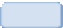 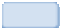 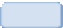 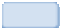 Rule: IF (^D2_Q14a = 1) THEN ^D2_D14b = "What is your usual gross pay per hour? Please give as good an approximation as you can. By gross, we mean before deductions for tax and national insurance (social security contributions). Please include any regular overtime pay, regular bonuses, tips and commissions. Don't include annual bonuses or holiday pay." ELSE IF (^D2_Q14a = 2) THEN ^D2_D14b = "What is your usual gross pay per day? Please give as good an approximation as you can. By gross, we mean before deductions for tax and national insurance (social security contributions). Please include any regular overtime pay, regular bonuses, tips and commissions. Don't include annual bonuses or holiday pay." ELSE IF (^D2_Q14a = 3) THEN ^D2_D14b = "What is your usual gross pay per week? Please give as good an approximation as you can. By gross, we mean before deductions for tax and national insurance (social security contributions). Please include any regular overtime pay, regular bonuses, tips and commissions. Don't include annual bonuses or holiday pay." ELSE IF (^D2_Q14a = 4) THEN ^D2_D14b = "What is your usual gross pay per two weeks? Please give as good an approximation as you can. By gross, we mean before deductions for tax and national insurance (social security contributions). Please include any regular overtime pay, regular bonuses, tips and commissions. Don't include annual bonuses or holiday pay." ELSE IF (^D2_Q14a = 5) THEN ^D2_D14b = "What is your usual gross pay per month? Please give as good an approximation as you can. By gross, we mean before deductions for tax and national insurance (social security contributions). Please include any regular overtime pay, regular bonuses, tips and commissions. Don't include annual bonuses or holiday pay." ELSE IF (^D2_Q14a = 6) THEN^D2_D14b = "What is your usual gross pay per year? Please give as good an approximation as you can. By gross, we mean before deductions for tax andnational insurance (social security contributions). Please include any regular overtime pay, regular bonuses, tips and commissions. Don't include annual bonuses or holiday pay." ELSE IF (^D2_Q14a = 7) THEN ^D2_D14b = "What is your usual gross pay per piece? Please give as good an approximation as you can. By gross, we mean before deductions for tax and national insurance (social security contributions). Please include any regular overtime pay, regular bonuses, tips and commissions. Don't include annual bonuses or holiday pay." ELSE ^D2_D14b = "What is your usual gross pay? Please give as good an approximation as you can. By gross, we mean before deductions for tax and national insurance (social security contributions). Please include any regular overtime pay, regular bonuses, tips and commissions. Don't include annual bonuses or holiday pay."Message:D2_D14bD2_Q14cHand showcard 15a to respondent.D2_Q14d1Hand showcard 15b to respondent.D2_Q14d2Hand showcard 15c to respondent.D2_Q14d3Hand showcard 15d to respondent.D2_Q14d4Hand showcard 15e to respondent.D2_Q14d5Hand showcard 15f to respondent.D2_Q14d6D2_Q15aD2_Q15cRead categories to respondent.D2_Q15dD2_Q16bHand showcard 15e to respondent.D2_Q16c1Hand showcard 15f to respondent.D2_Q16c21. Read categories to respondent 2. If the respondent worked for a temporary employment agency the questions refer to the firm or organization where he/she actually carried out his/her work. 3. Private companies in which the government is minority shareholder should be classified as belonging to the private sector.E2_Q03US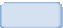 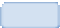 Someone who worked as an employee for his or her own business should be coded as self-employed.E2_Q04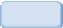 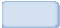 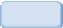 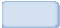 Read categories to respondent.This question refers to the geographical location where the job was mainly carried out or based.If the respondent worked for a temporary work agency the questions refer to the firm or organization where he/she actually carried out his/her work.E2_Q06E2_Q07aRead categories to respondent.This question refers to the geographical location where the work was mainly carried out or based.E2_Q07bHand showcard 14.E2_Q08USHand showcard 3 and ask respondent to hold onto it until instructed to hand it back.If the respondent reports no education enter code '00'.E2_Q10aUSE2_Q10bIf the respondent reports no education enter code '00'.E2_Q10cUSRead categories to respondent.Exclude internships or work placements that are considered part of formal education.E2_Q10dE2_Q11aHand showcard 16.If you feel that the respondent has a problem in reading the showcard, read the answer categories to the respondent.E2_Q11b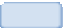 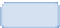 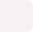 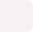 F2_Q01F2_Q02F2_Q03F2_Q04F2_Q05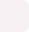 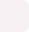 G2_Q01G2_Q02G2_Q03G2_Q04G2_Q05Rule: IF ((^C2_D10 = 1) AND (((^B2_Q05a = 2) OR (^B2_Q05a = "DK")) OR (^B2_Q05a = "RF"))) THEN ^G2_D06a = "The following questions are about the use of a computer or digital device such as a tablet or smartphone outside work. This could be at home or in other places that offer internet services, like cafes, shared workspaces, or libraries." ELSE IF ((^C2_D10 = 1) AND (^B2_Q05a = 1)) THEN ^G2_D06a ="The following questions are about the use of a computer or digital device such as a tablet or smartphone outside work, including any such activities you undertake as part of your studies. This could be athome or in other places that offer internet services, like cafes, shared workspaces, or libraries." ELSE IF ((^C2_D10 = 2) AND ((^B2_Q05a = 2) OR (^B2_Q05a= "DK") OR (^B2_Q05a = "RF"))) THEN ^G2_D06a = "The following questions are about the use of a computer or digital device such as a tablet or smartphone in everyday life. Exclude any such activities you undertook as part of your last job. This could be at home or in other places that offer internet services, like cafes, shared workspaces, or libraries." ELSE IF ((^C2_D10 = 2) AND (^B2_Q05a = 1)) THEN ^G2_D06a ="The following questions are about the use of a computer or digital device such as a tablet or smartphone in everyday life. Exclude any such activities you undertook as part of your last job, but include any such activities you undertake as part of your studies. This could be at home or in other places that offer internet services, like cafes, shared workspaces, or libraries." ELSE IF (^B2_Q05a = 1) THEN ^G2_D06a ="The following questions are about the use of a computer or digital device such as a tablet or smartphone in everyday life, including any such activities you undertake as part of your studies. This could be at home or in other places that offer internet services, like internet cafes or libraries." ELSE ^G2_D06a ="The following questions are about the use of a computer or digital device such as a tablet or smartphone. This could be at home or in other places that offer internet services, like cafes, shared workspaces, or libraries."Message:G2_D06aG2_Q06Hand showcard 19.If the respondent has no co-workers, the answer should be ‘none of the time’.H2_Q01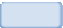 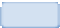 People could be from your firm/organization or from another firm/organization.H2_Q02aFor the following questions, the respondent should think of the team or group he/she works with most often.H2_Q02Hand showcard 18.H2_Q03H2_Q04H2_Q05H2_Q06a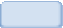 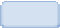 H2_Q06bH2_Q07H2_Q08Hand showcard 18 and ask the respondent to hold onto until instructed to hand back.H2_Q09aH2_Q09bH2_Q09cIf the respondent has no co-workers, the answer should be ‘never’.H2_Q10Hand showcard 19.H2_Q12H2_Q13aH2_Q13bIf the respondent has no other co-workers, the response should be 'never'.H2_Q13cHand showcard 21.H2_Q14H2_Q17Read all categories and mark all that apply.Outsourcing and relocation practices can be related to personnel or company as a whole.If none of these changes apply, mark 7. 'none of the above changes'.H2_Q18aRead categories to respondent.H2_Q18bRead categories to respondent.H2_Q19aHand showcard 22.H2_Q19bI2_Q01a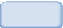 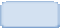 I2_Q01aUSX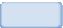 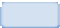 I2_Q01bI2_Q02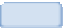 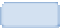 I2_Q02USXHealth can include both physical and mental health.I2_Q03I2_Q03USX1I2_Q03USX2I2_Q03USX3I2_Q03USX404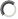 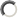 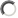 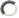 040404I2_Q03USX5Hand showcard 25.I2_Q04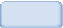 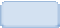 Hand showcard 26.I2_Q05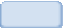 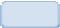 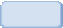 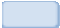 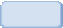 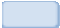 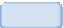 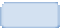 J2_Q02aHand showcard 13.J2_Q02bUS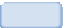 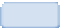 J2_Q03a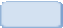 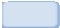 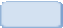 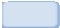 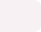 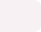 Hand showcard 27.If undergraduate college student living away from family home, household income should be provided for permanent residence.J2_Q03USX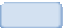 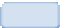 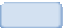 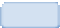 J2_Q04aHand showcard 28.If the mother or female guardian did not attain any qualification, this should be coded as the lowest category '1'.J2_Q04c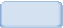 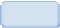 J2_Q04d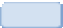 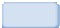 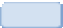 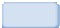 J2_Q05aHand showcard 28.If the father or male guardian did not attain any qualification, this should be coded as the lowest category '1'.J2_Q05cJ2_Q05dHand showcard 29.J2_Q06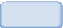 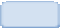 Hand showcard 30.J2_Q07US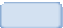 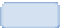 Hand showcard 31.Mark all that apply.J2_Q08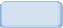 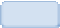 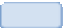 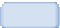 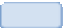 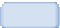 J2_Q09b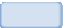 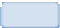 J2_Q09cThis question is referring to vision without glasses or contacts.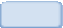 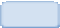 J2_Q10USX1J2_Q10USX2This question is referring to hearing without a hearing aid.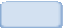 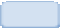 J2_Q10USX3J2_Q10USX4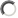 Hand showcard 33.L2_Q02USX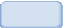 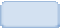 L2_Q03USXL2_Q04USX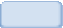 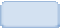 Hand showcard 34.L2_Q05USXHand showcard 35.L2_Q06USXHand showcard 36 and ask the respondent to hold on to it until instructed to hand it back.L2_Q07USX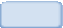 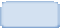 L2_Q08USXL2_Q09USXHand showcard 37.L2_Q10USX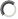 A2_Q01b01<01> JanuaryA2_Q01b02<02> FebruaryA2_Q01b03<03> MarchA2_Q01b04<04> AprilA2_Q01b05<05> MayA2_Q01b06<06> JuneA2_Q01b07<07> JulyA2_Q01b08<08> AugustA2_Q01b09<09> SeptemberA2_Q01b10<10> OctoberA2_Q01b11<11> NovemberA2_Q01b12<12> DecemberDK	RFA2_N0201<01> MaleA2_N0202<02> FemaleDK	RFA2_Q03a01<01> YesA2_Q03a02<02> NoDK	RFA2_Q03bUS01<01> MexicoA2_Q03bUS02<02> ChinaA2_Q03bUS03<03> IndiaA2_Q03bUS04<04> PhilippinesA2_Q03bUS05<05> El SalvadorA2_Q03bUS06<06> VietnamA2_Q03bUS07<07> CubaA2_Q03bUS08<08> Republic of KoreaA2_Q03bUS09<09> Dominican RepublicA2_Q03bUS10<10> GuatemalaA2_Q03bUS11<11> Other countryDK	RFA2_Q03d01<01> YesA2_Q03d02<02> NoDK	RFA2_Q03e01<01> YesA2_Q03e02<02> NoDK	RFA2_Q03eUSX101<01> YesA2_Q03eUSX102<02> NoDK	RFA2_N04a201<01> YesA2_N04a202<02> NoDK	RFA2_Q04bUS01<01> EnglishA2_Q04bUS02<02> SpanishA2_Q04bUS03<03> ChineseA2_Q04bUS04<04> TagalogA2_Q04bUS05<05> VietnameseA2_Q04bUS06<06> FrenchA2_Q04bUS07<07> KoreanA2_Q04bUS08<08> ArabicA2_Q04bUS09<09> GermanA2_Q04bUS10<10> RussianA2_Q04bUS11<11> Other languageDK	RFB2_Q01US00<00> No schooling or less than grade 6 completedB2_Q01US01<01> Grade 6, 7 or 8 completedB2_Q01US02<02> Grade 9, 10, 11, or 12 completed without high school diplomaB2_Q01US03<03> High school diplomaB2_Q01US04<04> GED or other certificate of high school equivalencyB2_Q01US05<05> A certificate for completing a vocational training program after a high school diploma or GEDB2_Q01US06<06> Associate's degreeB2_Q01US07<07> Bachelor's degree (e.g. BA, AB, BS)B2_Q01US08<08> Post-graduate/Post-bachelor's certificates (e.g. CPA, CFP, PMP, teaching credential)B2_Q01US09<09> Master's degree (e.g. MA, MS, Meng, MEd, MSN, MSW, MBA)B2_Q01US10<10> Professional degree (e.g. MD, DDS, DVM, LLB, JD)B2_Q01US11<11> Doctorate degree (e.g. PhD, EdD)DK	RFB2_Q02a01<01> YesB2_Q02a02<02> NoDK	RFB2_Q02bUS01<01> Grade 6, 7 or 8 completedB2_Q02bUS02<02> Grade 9, 10, 11, or 12 completed without high school diplomaB2_Q02bUS03<03> High school diplomaB2_Q02bUS04<04> GED or other certificate of high school equivalencyB2_Q02bUS05<05> A certificate for completing a vocational training program after a high school diploma or GEDB2_Q02bUS06<06> Associate's degreeB2_Q02bUS07<07> Bachelor's degree (e.g. BA, AB, BS)B2_Q02bUS08<08> Post-graduate/Post-bachelor's certificates (e.g. CPA, CFP, PMP, teaching credential)B2_Q02bUS09<09> Master's degree (e.g. MA, MS, Meng, MEd, MSN, MSW, MBA)B2_Q02bUS10<10> Professional degree (e.g. MD, DDS, DVM, LLB, JD)B2_Q02bUS11<11> Doctorate degree (e.g. PhD, EdD)DK	RFB2_Q03a01<01> YesB2_Q03a02<02> NoDK	RF<01> City:B2_Q03aUSX201DK	RF<02> State:B2_Q03aUSX202DK	RFB2_Q03bUS01<01> MexicoB2_Q03bUS02<02> ChinaB2_Q03bUS03<03> IndiaB2_Q03bUS04<04> PhilippinesB2_Q03bUS05<05> El SalvadorB2_Q03bUS06<06> VietnamB2_Q03bUS07<07> CubaB2_Q03bUS08<08> Republic of KoreaB2_Q03bUS09<09> Dominican RepublicB2_Q03bUS10<10> GuatemalaB2_Q03bUS11<11> Other countryDK	RFB2_Q04a01<01> Economics, Business and Administration(e.g. retail, commerce, finance, office administration, marketing, accounting, insurance)B2_Q04a02<02> Law(e.g. labor law, paralegal training)B2_Q04a03<03> Health(e.g. medicine, nursing, paramedical, pharmacy, dental studies, veterinary, psychiatry)B2_Q04a04<04> Welfare(e.g. social work, youth work, elderly care, child care)B2_Q04a05<05> Social and Behavioral Sciences(e.g. political science, psychology, cultural studies)B2_Q04a06<06> Journalism and Information(e.g. communication science, library studies, museum studies)B2_Q04a07<07> Information and Communication Technologies (ICT)(e.g. computer programming, software development, network design, database administration, informatics, computer science)B2_Q04a08<08> Natural Sciences, Mathematics and Statistics(e.g. biology, earth sciences, chemical lab assistance)B2_Q04a09<09> Engineering and Manufacturing(e.g. electronics, car mechanics, tool making, mining)B2_Q04a10<10> Construction(e.g. architecture, masonry, plumbing)B2_Q04a11<11> Agriculture, Forestry, Fisheries and Environmental Studies(e.g. farming, horticulture, animal care, environmental protection)B2_Q04a12<12> Personal and Community Services(e.g. hairdressing, hotel, sports, tourism, cooking, waste management, cleaning, sewing, domestic science, ergonomics)B2_Q04a13<13> Security and Transport(e.g. police, army training, air traffic control, postal service, crane and truck driving, transport studies)B2_Q04a14<14> Education and Teacher Training(e.g. remedial teaching, teaching assistant, education science, didactics)B2_Q04a15<15> Humanities, Languages and Arts(e.g. history, translation, music, graphic design, printing, handicrafts)B2_Q04a16<16> No main area of study or emphasis, it was a general education program(e.g. liberal arts)DK	RFB2_Q04c01<01> JanuaryB2_Q04c02<02> FebruaryB2_Q04c03<03> MarchB2_Q04c04<04> AprilB2_Q04c05<05> MayB2_Q04c06<06> JuneB2_Q04c07<07> JulyB2_Q04c08<08> AugustB2_Q04c09<09> SeptemberB2_Q04c10<10> OctoberB2_Q04c11<11> NovemberB2_Q04c12<12> DecemberDK	RFB2_Q05a01<01> YesB2_Q05a02<02> NoDK	RFB2_Q05bUS01<01> High school diplomaB2_Q05bUS02<02> GED or other certificate of high school equivalencyB2_Q05bUS03<03> A certificate for completing a vocational training program after a high school diploma or GEDB2_Q05bUS04<04> Associate's degreeB2_Q05bUS05<05> Bachelor's degree (e.g. BA, AB, BS)B2_Q05bUS06<06> Post-graduate/Post-bachelor's certificates (e.g. CPA, CFP, PMP, teaching credential)B2_Q05bUS07<07> Master's degree (e.g. MA, MS, Meng, MEd, MSN, MSW, MBA)B2_Q05bUS08<08> Professional degree (e.g. MD, DDS, DVM, LLB, JD)B2_Q05bUS09<09> Doctorate degree (e.g. PhD, EdD)DK	RFB2_Q05bUSX01<01> Full timeB2_Q05bUSX02<02> Part timeDK	RFB2_Q05c01<01> Economics, Business and Administration(e.g. retail, commerce, finance, office administration, marketing, accounting, insurance)B2_Q05c02<02> Law(e.g. labor law, paralegal training)B2_Q05c03<03> Health(e.g. medicine, nursing, paramedical, pharmacy, dental studies, veterinary, psychiatry)B2_Q05c04<04> Welfare(e.g. social work, youth work, elderly care, child care)B2_Q05c05<05> Social and Behavioral Sciences(e.g. political science, psychology, cultural studies)B2_Q05c06<06> Journalism and Information(e.g. communication science, library studies, museum studies)B2_Q05c07<07> Information and Communication Technologies (ICT)(e.g. computer programming, software development, network design, database administration, informatics, computer science)B2_Q05c08<08> Natural Sciences, Mathematics and Statistics(e.g. biology, earth sciences, chemical lab assistance)B2_Q05c09<09> Engineering and Manufacturing(e.g. electronics, car mechanics, tool making, mining)B2_Q05c10<10> Construction(e.g. architecture, masonry, plumbing)B2_Q05c11<11> Agriculture, Forestry, Fisheries and Environmental Studies(e.g. farming, horticulture, animal care, environmental protection)B2_Q05c12<12> Personal and Community Services(e.g. hairdressing, hotel, sports, tourism, cooking, waste management, cleaning, sewing, domestic science, ergonomics)B2_Q05c13<13> Security and Transport(e.g. police, army training, air traffic control, postal service, crane and truck driving, transport studies)B2_Q05c14<14> Education and Teacher Training(e.g. remedial teaching, teaching assistant, education science, didactics)B2_Q05c15<15> Humanities, Languages and Arts(e.g. history, translation, music, graphic design, printing, handicrafts)B2_Q05c16<16> No main area of study or emphasis, it was a general education program(e.g. liberal arts)DK	RFB2_Q06a01<01> YesB2_Q06a02<02> NoDK	RFB2_Q06bUS01<01> High school diplomaB2_Q06bUS02<02> GED or other certificate of high school equivalencyB2_Q06bUS03<03> A certificate for completing a vocational training program after a high school diploma or GEDB2_Q06bUS04<04> Associate's degreeB2_Q06bUS05<05> Bachelor's degree (e.g. BA, AB, BS)B2_Q06bUS06<06> Post-graduate/Post-bachelor's certificates (e.g. CPA, CFP, PMP, teaching credential)B2_Q06bUS07<07> Master's degree (e.g. MA, MS, Meng, MEd, MSN, MSW, MBA)B2_Q06bUS08<08> Professional degree (e.g. MD, DDS, DVM, LLB, JD)B2_Q06bUS09<09> Doctorate degree (e.g. PhD, EdD)DK	RFB2_Q06d01<01> JanuaryB2_Q06d02<02> FebruaryB2_Q06d03<03> MarchB2_Q06d04<04> AprilB2_Q06d05<05> MayB2_Q06d06<06> JuneB2_Q06d07<07> JulyB2_Q06d08<08> AugustB2_Q06d09<09> SeptemberB2_Q06d10<10> OctoberB2_Q06d11<11> NovemberB2_Q06d12<12> DecemberDK	RFB2_Q06USX101<01> YesB2_Q06USX102<02> NoDK	RFB2_Q08a01<01> YesB2_Q08a02<02> NoDK	RFB2_Q0901<01> Yes, within the last 5 yearsB2_Q0902<02> Yes, more than 5 years agoB2_Q0903<03> NoDK	RFB2_Q1001<01> Computer or software skillsB2_Q1002<02> Operating machinery or equipmentB2_Q1003<03> Project management or organizational skills, e.g. time managementB2_Q1004<04> Team-working or leadership skills, e.g. conflict resolutionB2_Q1005<05> Handling customers, clients, patients or studentsB2_Q1006<06> Communication and presentation skillsB2_Q1007<07> Security, e.g. work safety or first aidB2_Q1008<08> Foreign languageB2_Q1009<09> Reading and writing skillsB2_Q1010<10> Skills involving numbers, calculating skillsB2_Q1011<11> SportsB2_Q1012<12> Creative or musical skills, e.g. craftsB2_Q1013<13> Other focusDK	RFB2_Q1101<01> YesB2_Q1102<02> NoDK	RFB2_Q1201<01> To improve my job or career opportunitiesB2_Q1202<02> To improve my knowledge or skills on a subject that interests meB2_Q1203<03> To better carry out my regular work tasksB2_Q1204<04> To better deal with new or changing work tasksB2_Q1205<05> To obtain or to renew a certificateB2_Q1206<06> I was required to participateB2_Q1207<07> Other reasonDK	RFB2_Q13a01<01> As in-person training, meaning an instructor conducted the training face-to-faceB2_Q13a02<02> As distance education, for example online courseB2_Q13a03<03> As a combination of in-person training and distance educationDK	RFB2_Q13d01<01> Recurring sessions over several weeks or monthsB2_Q13d02<02> On one or several consecutive daysB2_Q13d03<03> None of the above - there were no specified course timesDK	RFB2_Q1501<01> Full-time employedB2_Q1502<02> Part-time employedB2_Q1503<03> Self-employed or working for a family businessB2_Q1504<04> UnemployedB2_Q1505<05> OtherDK	RFB2_Q16a01<01> YesB2_Q16a02<02> NoDK	RFB2_Q16b01<01> Only during your paid working hoursB2_Q16b02<02> Mostly during your paid working hoursB2_Q16b03<03> Mostly outside your paid working hoursB2_Q16b04<04> Only outside your paid working hoursDK	RFB2_Q16c01<01> YesB2_Q16c02<02> NoDK	RFB2_Q1701<01> Not useful at allB2_Q1702<02> Somewhat usefulB2_Q1703<03> Moderately usefulB2_Q1704<04> Very usefulDK	RFB2_Q1801<01> YesB2_Q1802<02> NoB2_Q1803<03> Not applicable, I am still participatingDK	RFB2_Q20US01<01> You personallyB2_Q20US02<02> Your employerB2_Q20US03<03> Federal, state, or local employment agency (e.g. one-stop center, American Job Center, or career resource center)B2_Q20US04<04> Trade unions or associationsB2_Q20US05<05> Other public sourcesB2_Q20US06<06> Other private sources (e.g. family members)B2_Q20US07<07> OthersB2_Q20US08<08> There were no such costsDK	RFB2_Q2201<01> YesB2_Q2202<02> NoDK	RFB2_Q2301<01> I did not find any suitable training activityB2_Q2302<02> I had no time due to family responsibilitiesB2_Q2303<03> I had no time due to work-related reasonsB2_Q2304<04> I did not have the prerequisitesB2_Q2305<05> Lack of employer’s supportB2_Q2306<06> Training activity would have been too expensiveB2_Q2307<07> Training activity took place at an inconvenient time or locationB2_Q2308<08> Training activity was canceled or postponedB2_Q2309<09> Something unexpected came up that prevented me from participatingB2_Q2310<10> Other reasonDK	RFB2_Q24USX101<01> YesB2_Q24USX102<02> NoDK	RFB2_Q24USX201<01> YesB2_Q24USX202<02> NoDK	RFB2_Q24USX301<01> YesB2_Q24USX302<02> NoDK	RFB2_Q24USX401<01> YesB2_Q24USX402<02> NoDK	RFB2_Q24USX501<01> YesB2_Q24USX502<02> NoDK	RFB2_Q24USX601<01> YesB2_Q24USX602<02> NoDK	RFB2_Q24USX701<01> YesB2_Q24USX702<02> NoDK	RFB2_Q24USX801<01> YesB2_Q24USX802<02> NoDK	RFC2_Q01a01<01> YesC2_Q01a02<02> NoDK	RFC2_Q01b01<01> YesC2_Q01b02<02> NoDK	RFC2_Q01c01<01> YesC2_Q01c02<02> NoDK	RFC2_Q02a01<01> YesC2_Q02a02<02> NoDK	RFC2_Q02b01<01> YesC2_Q02b02<02> NoDK	RFC2_Q0301<01> I was waiting for the results of an application for a job or was being assessed by a training programC2_Q0302<02> I was a studentC2_Q0303<03> I was looking after the family or homeC2_Q0304<04> I was temporarily sick or injuredC2_Q0305<05> I have a long-term illness or disabilityC2_Q0306<06> I did not believe any jobs were availableC2_Q0307<07> I did not get around to looking yetC2_Q0308<08> I did not need employmentC2_Q0309<09> I retired from paid workC2_Q0310<10> Other reasonDK	RFC2_Q0501<01> YesC2_Q0502<02> NoDK	RFC2_Q0601<01> One job or businessC2_Q0602<02> More than one job or businessDK	RFC2_Q07US01<01> Full-time employed (self-employed, employee)C2_Q07US02<02> Part-time employed (self-employed, employee)C2_Q07US03<03> UnemployedC2_Q07US04<04> Pupil, studentC2_Q07US05<05> Apprentice, internC2_Q07US06<06> In retirement or early retirementC2_Q07US07<07> Permanently disabledC2_Q07US08<08> Fulfilling domestic tasks or looking after children/familyC2_Q07US09<09> OtherDK	RFC2_Q08a01<01> YesC2_Q08a02<02> NoDK	RFC2_Q08b01<01> 3 to 6 monthsC2_Q08b02<02> 7 to 11 monthsC2_Q08b03<03> 1 to 2 yearsC2_Q08b04<04> 3 to 5 yearsDK	RFC2_Q09a01<01> YesC2_Q09a02<02> NoDK	RFC2_Q09b01<01> YesC2_Q09b02<02> NoDK	RFC2_Q1101<01> YesC2_Q1102<02> NoDK	RFC2_Q12USX101<01> YesC2_Q12USX102<02> NoDK	RFC2_Q12USX201<01> YesC2_Q12USX202<02> NoDK	RFC2_Q12USX301<01> YesC2_Q12USX302<02> NoDK	RFD2_Q03US01<01> The private sector (for example, a company)D2_Q03US02<02> The public sector (for example, the local government or a state school)D2_Q03US03<03> A non-profit organization (for example, a charity, professional association or religious organization)DK	RFD2_Q0401<01> EmployeeD2_Q0402<02> Self-employedDK	RFD2_Q05a301<01> JanuaryD2_Q05a302<02> FebruaryD2_Q05a303<03> MarchD2_Q05a304<04> AprilD2_Q05a305<05> MayD2_Q05a306<06> JuneD2_Q05a307<07> JulyD2_Q05a308<08> AugustD2_Q05a309<09> SeptemberD2_Q05a310<10> OctoberD2_Q05a311<11> NovemberD2_Q05a312<12> DecemberDK	RFD2_Q05b301<01> JanuaryD2_Q05b302<02> FebruaryD2_Q05b303<03> MarchD2_Q05b304<04> AprilD2_Q05b305<05> MayD2_Q05b306<06> JuneD2_Q05b307<07> JulyD2_Q05b308<08> AugustD2_Q05b309<09> SeptemberD2_Q05b310<10> OctoberD2_Q05b311<11> NovemberD2_Q05b312<12> DecemberDK	RFD2_Q06a01<01> I now have a higher level position than when I startedD2_Q06a02<02> I now have a lower level position than when I startedD2_Q06a03<03> The level of my position has not changed since I startedDK	RFD2_Q06b01<01> YesD2_Q06b02<02> NoDK	RFD2_Q06c01<01> YesD2_Q06c02<02> NoDK	RFD2_Q07a01<01> 1 to 10 peopleD2_Q07a02<02> 11 to 49 peopleD2_Q07a03<03> 50 to 249 peopleD2_Q07a04<04> 250 to 499 peopleD2_Q07a05<05> 500 to 999 peopleD2_Q07a06<06> 1,000 or more peopleDK	RFD2_Q07b01<01> IncreasedD2_Q07b02<02> DecreasedD2_Q07b03<03> Stayed more or less the sameDK	RFD2_Q07c01<01> YesD2_Q07c02<02> NoDK	RFD2_Q08a01<01> YesD2_Q08a02<02> NoDK	RFD2_Q08b01<01> 1 to 10 peopleD2_Q08b02<02> 11 to 49 peopleD2_Q08b03<03> 50 to 249 peopleD2_Q08b04<04> 250 to 499 peopleD2_Q08b05<05> 500 to 999 peopleD2_Q08b06<06> 1,000 or more peopleDK	RFD2_Q09a01<01> YesD2_Q09a02<02> NoDK	RFD2_Q09b01<01> 1 to 5 peopleD2_Q09b02<02> 6 to 10 peopleD2_Q09b03<03> 11 to 24 peopleD2_Q09b04<04> 25 to 99 peopleD2_Q09b05<05> 100 or more peopleDK	RFD2_Q10US01<01> An indefinite contractD2_Q10US02<02> A fixed term contract, including seasonal contractD2_Q10US03<03> A temporary employment agency contractD2_Q10US04<04> A freelance, contractor and/or consultant contractD2_Q10US05<05> An apprenticeship or other training schemeD2_Q10US06<06> No contractD2_Q10US07<07> OtherDK	RFD2_Q12aUS00<00> No schooling or less than grade 6 completedD2_Q12aUS01<01> Grade 6, 7 or 8 completedD2_Q12aUS02<02> Grade 9, 10, 11, or 12 completed without high school diplomaD2_Q12aUS03<03> High school diplomaD2_Q12aUS04<04> GED or other certificate of high school equivalencyD2_Q12aUS05<05> A certificate for completing a vocational training program after a high school diploma or GEDD2_Q12aUS06<06> Associate's degreeD2_Q12aUS07<07> Bachelor's degree (e.g. BA, AB, BS)D2_Q12aUS08<08> Post-graduate/Post-bachelor's certificates (e.g. CPA, CFP, PMP, teaching credential)D2_Q12aUS09<09> Master's degree (e.g. MA, MS, Meng, MEd, MSN, MSW, MBA)D2_Q12aUS10<10> Professional degree (e.g. MD, DDS, DVM, LLB, JD)D2_Q12aUS11<11> Doctorate degree (e.g. PhD, EdD)DK	RFD2_Q12b01<01> YesD2_Q12b02<02> NoDK	RFD2_Q12cUS00<00> No schooling or less than grade 6 completedD2_Q12cUS01<01> Grade 6, 7 or 8 completedD2_Q12cUS02<02> Grade 9, 10, 11, or 12 completed without high school diplomaD2_Q12cUS03<03> High school diplomaD2_Q12cUS04<04> GED or other certificate of high school equivalencyD2_Q12cUS05<05> A certificate for completing a vocational training program after a high school diploma or GEDD2_Q12cUS06<06> Associate's degreeD2_Q12cUS07<07> Bachelor's degree (e.g. BA, AB, BS)D2_Q12cUS08<08> Post-graduate/Post-bachelor's certificates (e.g. CPA, CFP, PMP, teaching credential)D2_Q12cUS09<09> Master's degree (e.g. MA, MS, Meng, MEd, MSN, MSW, MBA)D2_Q12cUS10<10> Professional degree (e.g. MD, DDS, DVM, LLB, JD)D2_Q12cUS11<11> Doctorate degree (e.g. PhD, EdD)DK	RFD2_Q12d01<01> NoneD2_Q12d02<02> Less than 1 monthD2_Q12d03<03> 1 to 6 monthsD2_Q12d04<04> 7 to 11 monthsD2_Q12d05<05> 1 or 2 yearsD2_Q12d06<06> 3 years or moreDK	RFD2_Q1301<01> Extremely satisfiedD2_Q1302<02> SatisfiedD2_Q1303<03> Neither satisfied nor dissatisfiedD2_Q1304<04> DissatisfiedD2_Q1305<05> Extremely dissatisfiedDK	RFD2_Q14a01<01> Per hourD2_Q14a02<02> Per dayD2_Q14a03<03> Per weekD2_Q14a04<04> Per two weeksD2_Q14a05<05> Per monthD2_Q14a06<06> Per yearD2_Q14a07<07> Piece rateD2_Q14a08<08> I get no salary or wage at allDK	RFD2_Q14c01<01> YesD2_Q14c02<02> NoDK	RFD2_Q14d101<01> Less than $10D2_Q14d102<02> $10 to less than $13D2_Q14d103<03> $13 to less than $20D2_Q14d104<04> $20 to less than $30D2_Q14d105<05> $30 to less than $50D2_Q14d106<06> $50 or moreDK	RFD2_Q14d201<01> Less than $80D2_Q14d202<02> $80 to less than $105D2_Q14d203<03> $105 to less than $160D2_Q14d204<04> $160 to less than $255D2_Q14d205<05> $255 to less than $400D2_Q14d206<06> $400 or moreDK	RFD2_Q14d301<01> Less than $260D2_Q14d302<02> $260 to less than $500D2_Q14d303<03> $500 to less than $800D2_Q14d304<04> $800 to less than $1,400D2_Q14d305<05> $1,400 to less than $2,100D2_Q14d306<06> $2,100 or moreDK	RFD2_Q14d401<01> Less than $500D2_Q14d402<02> $500 to less than $950D2_Q14d403<03> $950 to less than $1,650D2_Q14d404<04> $1,650 to less than $2,750D2_Q14d405<05> $2,750 to less than $4,500D2_Q14d406<06> $4,500 or moreDK	RFD2_Q14d501<01> Less than $1,100D2_Q14d502<02> $1,100 to less than $2,050D2_Q14d503<03> $2,050 to less than $3,500D2_Q14d504<04> $3,500 to less than $6,000D2_Q14d505<05> $6,000 to less than $9,500D2_Q14d506<06> $9,500 or moreDK	RFD2_Q14d601<01> Less than $13,000D2_Q14d602<02> $13,000 to less than $25,000D2_Q14d603<03> $25,000 to less than $40,000D2_Q14d604<04> $40,000 to less than $70,000D2_Q14d605<05> $70,000 to less than $110,000D2_Q14d606<06> $110,000 or moreDK	RFD2_Q15a01<01> YesD2_Q15a02<02> NoDK	RFD2_Q15c01<01> YesD2_Q15c02<02> NoDK	RFD2_Q15d01<01> Less than $2,100D2_Q15d02<02> $2,100 to less than $4,000D2_Q15d03<03> $4,000 or moreDK	RFD2_Q16b01<01> YesD2_Q16b02<02> NoDK	RFD2_Q16c101<01> Less than $1,100D2_Q16c102<02> $1,100 to less than $2,050D2_Q16c103<03> $2,050 to less than $3,500D2_Q16c104<04> $3,500 to less than $6,000D2_Q16c105<05> $6,000 to less than $9,500D2_Q16c106<06> $9,500 or moreDK	RFD2_Q16c201<01> Less than $13,000D2_Q16c202<02> $13,000 to less than $25,000D2_Q16c203<03> $25,000 to less than $40,000D2_Q16c204<04> $40,000 to less than $70,000D2_Q16c205<05> $70,000 to less than $110,000D2_Q16c206<06> $110,000 or moreDK	RFE2_Q03US01<01> The private sector (for example a company)E2_Q03US02<02> The public sector (for example the local government or a state school)E2_Q03US03<03> A non-profit organization (for example a charity, professional association or religious organization)DK	RFE2_Q0401<01> EmployeeE2_Q0402<02> Self-employedDK	RFE2_Q0601<01> 1 to 10 peopleE2_Q0602<02> 11 to 49 peopleE2_Q0603<03> 50 to 249 peopleE2_Q0604<04> 250 to 499 peopleE2_Q0605<05> 500 to 999 peopleE2_Q0606<06> 1,000 or more peopleDK	RFE2_Q07a01<01> YesE2_Q07a02<02> NoDK	RFE2_Q07b01<01> 1 to 10 peopleE2_Q07b02<02> 11 to 49 peopleE2_Q07b03<03> 50 to 249 peopleE2_Q07b04<04> 250 to 499 peopleE2_Q07b05<05> 500 to 999 peopleE2_Q07b06<06> 1,000 or more peopleDK	RFE2_Q08US01<01> An indefinite contractE2_Q08US02<02> A fixed term contract, including seasonal contractE2_Q08US03<03> A temporary employment agency contractE2_Q08US04<04> A freelance, contractor and/or consultant contractE2_Q08US05<05> An apprenticeship or other training schemeE2_Q08US06<06> No contractE2_Q08US07<07> OtherDK	RFE2_Q10aUS00<00> No schooling or less than grade 6 completedE2_Q10aUS01<01> Grade 6, 7 or 8 completedE2_Q10aUS02<02> Grade 9, 10, 11, or 12 completed without high school diplomaE2_Q10aUS03<03> High school diplomaE2_Q10aUS04<04> GED or other certificate of high school equivalencyE2_Q10aUS05<05> A certificate for completing a vocational training program after a high school diploma or GEDE2_Q10aUS06<06> Associate's degreeE2_Q10aUS07<07> Bachelor's degree (e.g. BA, AB, BS)E2_Q10aUS08<08> Post-graduate/Post-bachelor's certificates (e.g. CPA, CFP, PMP, teaching credential)E2_Q10aUS09<09> Master's degree (e.g. MA, MS, Meng, MEd, MSN, MSW, MBA)E2_Q10aUS10<10> Professional degree (e.g. MD, DDS, DVM, LLB, JD)E2_Q10aUS11<11> Doctorate degree (e.g. PhD, EdD)DK	RFE2_Q10b01<01> YesE2_Q10b02<02> NoDK	RFE2_Q10cUS00<00> No schooling or less than grade 6 completedE2_Q10cUS01<01> Grade 6, 7 or 8 completedE2_Q10cUS02<02> Grade 9, 10, 11, or 12 completed without high school diplomaE2_Q10cUS03<03> High school diplomaE2_Q10cUS04<04> GED or other certificate of high school equivalencyE2_Q10cUS05<05> A certificate for completing a vocational training program after a high school diploma or GEDE2_Q10cUS06<06> Associate's degreeE2_Q10cUS07<07> Bachelor's degree (e.g. BA, AB, BS)E2_Q10cUS08<08> Post-graduate/Post-bachelor's certificates (e.g. CPA, CFP, PMP, teaching credential)E2_Q10cUS09<09> Master's degree (e.g. MA, MS, Meng, MEd, MSN, MSW, MBA)E2_Q10cUS10<10> Professional degree (e.g. MD, DDS, DVM, LLB, JD)E2_Q10cUS11<11> Doctorate degree (e.g. PhD, EdD)DK	RFE2_Q10d01<01> NoneE2_Q10d02<02> Less than 1 monthE2_Q10d03<03> 1 to 6 monthsE2_Q10d04<04> 7 to 11 monthsE2_Q10d05<05> 1 or 2 yearsE2_Q10d06<06> 3 years or moreDK	RFE2_Q11a01<01> VoluntarilyE2_Q11a02<02> InvoluntarilyDK	RFE2_Q11b01<01> It was a temporary job which came to an endE2_Q11b02<02> The job did not match my skillsE2_Q11b03<03> Reorganization, mass lay-offs or plant closureE2_Q11b04<04> Health reasonsE2_Q11b05<05> Family reasonsE2_Q11b06<06> To further my educationE2_Q11b07<07> Early retirement/retirementE2_Q11b08<08> Other reasonDK	RFNever<01>Less than once a month<02>Less than once a week but at least once a month<03>At least once a week but not every day<04>Every day<05>DKRFread directions or instructions?F2_Q01a01F2_Q01a02F2_Q01a03F2_Q01a04F2_Q01a05F2_Q01aDKF2_Q01aRFread letters, memos or e-mails?F2_Q01b01F2_Q01b02F2_Q01b03F2_Q01b04F2_Q01b05F2_Q01bDKF2_Q01bRFread articles in newspapers, magazines or newsletters?F2_Q01c01F2_Q01c02F2_Q01c03F2_Q01c04F2_Q01c05F2_Q01cDKF2_Q01cRFread books, scholarly publications, or articles in professional journals?F2_Q01d01F2_Q01d02F2_Q01d03F2_Q01d04F2_Q01d05F2_Q01dDKF2_Q01dRFread manuals or reference materials?F2_Q01e01F2_Q01e02F2_Q01e03F2_Q01e04F2_Q01e05F2_Q01eDKF2_Q01eRFread bills, invoices, bank statements or other financial statements?F2_Q01f01F2_Q01f02F2_Q01f03F2_Q01f04F2_Q01f05F2_Q01fDKF2_Q01fRFread posts or commentaries on social media (e.g. blogs, Facebook, Twitter)?F2_Q01g01F2_Q01g02F2_Q01g03F2_Q01g04F2_Q01g05F2_Q01gDKF2_Q01gRFNever<01>Less than once a month<02>Less than once a week but at least once a month<03>At least once a week but not every day<04>Every day<05>DKRFwrite letters, memos or e-mails?F2_Q02a01F2_Q02a02F2_Q02a03F2_Q02a04F2_Q02a05F2_Q02aDKF2_Q02aRFwrite reports or articles?F2_Q02b01F2_Q02b02F2_Q02b03F2_Q02b04F2_Q02b05F2_Q02bDKF2_Q02bRFfill in forms?F2_Q02c01F2_Q02c02F2_Q02c03F2_Q02c04F2_Q02c05F2_Q02cDKF2_Q02cRFwrite posts or commentaries on social media (e.g. blogs, Facebook, Twitter)?F2_Q02d01F2_Q02d02F2_Q02d03F2_Q02d04F2_Q02d05F2_Q02dDKF2_Q02dRFNever<01>Less than once a month<02>Less than once a week but at least once a month<03>At least once a week but not every day<04>Every day<05>DKRFmake calculations, such as for prices, costs or quantities?F2_Q03a01F2_Q03a02F2_Q03a03F2_Q03a04F2_Q03a05F2_Q03aDKF2_Q03aRFuse maps, plans or GPS for finding directions and locations?F2_Q03b01F2_Q03b02F2_Q03b03F2_Q03b04F2_Q03b05F2_Q03bDKF2_Q03bRFmeasure quantities such as lengths, weights, temperatures, dosages, areas or volumes?F2_Q03c01F2_Q03c02F2_Q03c03F2_Q03c04F2_Q03c05F2_Q03cDKF2_Q03cRFread and prepare charts, graphs or tables?F2_Q03d01F2_Q03d02F2_Q03d03F2_Q03d04F2_Q03d05F2_Q03dDKF2_Q03dRFuse advanced mathematics or statistics? Examples of advanced mathematics or statistics are calculus, complex algebra, trigonometry or use of regression techniques.F2_Q03e01F2_Q03e02F2_Q03e03F2_Q03e04F2_Q03e05F2_Q03eDKF2_Q03eRFF2_Q0401<01>YesYesF2_Q0402<02>NoDKRFNever<01>Less than once a month<02>Less than once a week but at least once a month<03>At least once a week but not every day<04>Every day<05>DKRFTo communicate with others (e.g. via emails, social networking sites, or internet calls). Exclude normal phone calls using a mobile phone.F2_Q05a01F2_Q05a02F2_Q05a03F2_Q05a04F2_Q05a05F2_Q05aDKF2_Q05aRFTo access information (e.g. use a search engine, find information, or read documents).F2_Q05c01F2_Q05c02F2_Q05c03F2_Q05c04F2_Q05c05F2_Q05cDKF2_Q05cRFTo create or edit electronic documents, spreadsheets or presentations (using Microsoft Word, Excel, PowerPoint, or similar software).F2_Q05d01F2_Q05d02F2_Q05d03F2_Q05d04F2_Q05d05F2_Q05dDKF2_Q05dRFTo use specialized software (e.g. for computer- aided design, the processing or analysis of data, sound and images, or quality control).F2_Q05e01F2_Q05e02F2_Q05e03F2_Q05e04F2_Q05e05F2_Q05eDKF2_Q05eRFTo use a programming language to program software (e.g. applications) or websites.F2_Q05f01F2_Q05f02F2_Q05f03F2_Q05f04F2_Q05f05F2_Q05fDKF2_Q05fRFNever<01>Less than once a month<02>Less than once a week but at least once a month<03>At least once a week but not every day<04>Every day<05>DKRFread directions or instructions?G2_Q01a01G2_Q01a02G2_Q01a03G2_Q01a04G2_Q01a05G2_Q01aDKG2_Q01aRFread letters, memos or e-mails?G2_Q01b01G2_Q01b02G2_Q01b03G2_Q01b04G2_Q01b05G2_Q01bDKG2_Q01bRFread articles in newspapers, magazines or newsletters?G2_Q01c01G2_Q01c02G2_Q01c03G2_Q01c04G2_Q01c05G2_Q01cDKG2_Q01cRFread books, fiction or non-fiction?G2_Q01d01G2_Q01d02G2_Q01d03G2_Q01d04G2_Q01d05G2_Q01dDKG2_Q01dRFread manuals or reference materials?G2_Q01e01G2_Q01e02G2_Q01e03G2_Q01e04G2_Q01e05G2_Q01eDKG2_Q01eRFread bills, invoices, bank statements or other financial statements?G2_Q01f01G2_Q01f02G2_Q01f03G2_Q01f04G2_Q01f05G2_Q01fDKG2_Q01fRFread posts or commentaries on social media (e.g. blogs, Facebook, Twitter)?G2_Q01g01G2_Q01g02G2_Q01g03G2_Q01g04G2_Q01g05G2_Q01gDKG2_Q01gRFNever<01>Less than once a month<02>Less than once a week but at least once a month<03>At least once a week but not every day<04>Every day<05>DKRFwrite letters, memos or e-mails?G2_Q02a01G2_Q02a02G2_Q02a03G2_Q02a04G2_Q02a05G2_Q02aDKG2_Q02aRFwrite reports or articles?G2_Q02b01G2_Q02b02G2_Q02b03G2_Q02b04G2_Q02b05G2_Q02bDKG2_Q02bRFfill in forms?G2_Q02c01G2_Q02c02G2_Q02c03G2_Q02c04G2_Q02c05G2_Q02cDKG2_Q02cRFwrite posts or commentaries on social media (e.g. blogs, Facebook, Twitter)?G2_Q02d01G2_Q02d02G2_Q02d03G2_Q02d04G2_Q02d05G2_Q02dDKG2_Q02dRFNever<01>Less than once a month<02>Less than once a week but at least once a month<03>At least once a week but not every day<04>Every day<05>DKRFmake calculations, such as for prices, costs or quantities?G2_Q03a01G2_Q03a02G2_Q03a03G2_Q03a04G2_Q03a05G2_Q03aDKG2_Q03aRFuse information to make financial decisions (e.g. household budgets, insurance, loans)G2_Q03b01G2_Q03b02G2_Q03b03G2_Q03b04G2_Q03b05G2_Q03bDKG2_Q03bRFmeasure quantities (e.g., when you cook, garden, make clothes or undertake repairs)?G2_Q03c01G2_Q03c02G2_Q03c03G2_Q03c04G2_Q03c05G2_Q03cDKG2_Q03cRFread and prepare charts, graphs or tables?G2_Q03d01G2_Q03d02G2_Q03d03G2_Q03d04G2_Q03d05G2_Q03dDKG2_Q03dRFuse mathematics, such as formulas or mathematical rules?G2_Q03e01G2_Q03e02G2_Q03e03G2_Q03e04G2_Q03e05G2_Q03eDKG2_Q03eRFG2_Q0401<01> YesG2_Q0402<02> NoDK	RFNever<01>Less than once a month<02>Less than once a week but at least once a month<03>At least once a week but not every day<04>Every day<05>DKRFA smartphoneG2_Q05a01G2_Q05a02G2_Q05a03G2_Q05a04G2_Q05a05G2_Q05aDKG2_Q05aRFA tabletG2_Q05b01G2_Q05b02G2_Q05b03G2_Q05b04G2_Q05b05G2_Q05bDKG2_Q05bRFA laptop or desktop computerG2_Q05c01G2_Q05c02G2_Q05c03G2_Q05c04G2_Q05c05G2_Q05cDKG2_Q05cRFNever<01>Less than once a month<02>Less than once a week but at least once a month<03>At least once a week but not every day<04>Every day<05>DKRFTo communicate with others (e.g. via emails, social networking sites, or internet calls).Exclude normal phone calls using a mobile phone.G2_Q06a01G2_Q06a02G2_Q06a03G2_Q06a04G2_Q06a05G2_Q06aDKG2_Q06aRFTo access information (e.g. use a search engine, find information, or read documents).G2_Q06b01G2_Q06b02G2_Q06b03G2_Q06b04G2_Q06b05G2_Q06bDKG2_Q06bRFFor entertainment or leisure (e.g. play video games, listen to music, watch or edit videos or photos).G2_Q06c01G2_Q06c02G2_Q06c03G2_Q06c04G2_Q06c05G2_Q06cDKG2_Q06cRFFor online banking or e-commerce (e.g. buying or selling of goods or services).G2_Q06d01G2_Q06d02G2_Q06d03G2_Q06d04G2_Q06d05G2_Q06dDKG2_Q06dRFTo manage your personal life (e.g. track your health information, manage your household budget, or navigate via GPS).G2_Q06e01G2_Q06e02G2_Q06e03G2_Q06e04G2_Q06e05G2_Q06eDKG2_Q06eRFH2_Q0101<01> None of the timeH2_Q0102<02> Up to a quarter of the timeH2_Q0103<03> Up to half of the timeH2_Q0104<04> More than half of the timeH2_Q0105<05> All the timeDK	RFH2_Q02a01<01> YesH2_Q02a02<02> NoDK	RFYes<01>No<02>DKRF^H2_D02bH2_Q02b01H2_Q02b02H2_Q02bDKH2_Q02bRF^H2_D02cH2_Q02c01H2_Q02c02H2_Q02cDKH2_Q02cRF^H2_D02dH2_Q02d01H2_Q02d02H2_Q02dDKH2_Q02dRF^H2_D02eH2_Q02e01H2_Q02e02H2_Q02eDKH2_Q02eRFNever<01>Less than once a month<02>Less than once a week but at least once a month<03>At least once a week but not every day<04>Every day<05>DKRFsharing work-related information with co- workers?If the respondent has no co-workers, the answer should be ‘never’.H2_Q03a01H2_Q03a02H2_Q03a03H2_Q03a04H2_Q03a05H2_Q03aDKH2_Q03aRFinstructing, training or teaching people, individually or in groups?H2_Q03b01H2_Q03b02H2_Q03b03H2_Q03b04H2_Q03b05H2_Q03bDKH2_Q03bRFmaking speeches or giving presentations in front of five or more people?H2_Q03c01H2_Q03c02H2_Q03c03H2_Q03c04H2_Q03c05H2_Q03cDKH2_Q03cRFdealing directly with people who are not employees at your workplace such as customers, passengers, students, patients?H2_Q03d01H2_Q03d02H2_Q03d03H2_Q03d04H2_Q03d05H2_Q03dDKH2_Q03dRFNever<01>Less than once a month<02>Less than once a week but at least once a month<03>At least once a week but not every day<04>Every day<05>DKRFplanning your own activities?H2_Q04a01H2_Q04a02H2_Q04a03H2_Q04a04H2_Q04a05H2_Q04aDKH2_Q04aRForganizing your own time?H2_Q04b01H2_Q04b02H2_Q04b03H2_Q04b04H2_Q04b05H2_Q04bDKH2_Q04bRFNever<01>Less than once a month<02>Less than once a week but at least once a month<03>At least once a week but not every day<04>Every day<05>DKRFpersuading or influencing people?H2_Q05a01H2_Q05a02H2_Q05a03H2_Q05a04H2_Q05a05H2_Q05aDKH2_Q05aRFnegotiating with people either inside or outside your firm or organization?H2_Q05b01H2_Q05b02H2_Q05b03H2_Q05b04H2_Q05b05H2_Q05bDKH2_Q05bRFH2_Q06a01<01> NeverH2_Q06a02<02> Less than once a monthH2_Q06a03<03> Less than once a week but at least once a monthH2_Q06a04<04> At least once a week but not every dayH2_Q06a05<05> Every dayDK	RFH2_Q06b01<01> NeverH2_Q06b02<02> Less than once a monthH2_Q06b03<03> Less than once a week but at least once a monthH2_Q06b04<04> At least once a week but not every dayH2_Q06b05<05> Every dayDK	RFNever<01>Less than once a month<02>Less than once a week but at least once a month<03>At least once a week but not every day<04>Every day<05>DKRFworking physically for a long period?H2_Q07a01H2_Q07a02H2_Q07a03H2_Q07a04H2_Q07a05H2_Q07aDKH2_Q07aRFusing your hands or fingers for precision work?H2_Q07b01H2_Q07b02H2_Q07b03H2_Q07b04H2_Q07b05H2_Q07bDKH2_Q07bRFNot at all<01>Very little<02>To some extent<03>To a high extent<04>To a very high extent<05>DKRFthe sequence of your tasks?H2_Q08a01H2_Q08a02H2_Q08a03H2_Q08a04H2_Q08a05H2_Q08aDKH2_Q08aRFhow you do your work?H2_Q08b01H2_Q08b02H2_Q08b03H2_Q08b04H2_Q08b05H2_Q08bDKH2_Q08bRFthe speed or rate at which you work?H2_Q08c01H2_Q08c02H2_Q08c03H2_Q08c04H2_Q08c05H2_Q08cDKH2_Q08cRFyour working hours?H2_Q08d01H2_Q08d02H2_Q08d03H2_Q08d04H2_Q08d05H2_Q08dDKH2_Q08dRFH2_Q09a01<01> NeverH2_Q09a02<02> Less than once a monthH2_Q09a03<03> Less than once a week but at least once a monthH2_Q09a04<04> At least once a week but not every dayH2_Q09a05<05> Every dayDK	RFH2_Q09b01<01> NeverH2_Q09b02<02> Less than once a monthH2_Q09b03<03> Less than once a week but at least once a monthH2_Q09b04<04> At least once a week but not every dayH2_Q09b05<05> Every dayDK	RFH2_Q09c01<01> NeverH2_Q09c02<02> Less than once a monthH2_Q09c03<03> Less than once a week but at least once a monthH2_Q09c04<04> At least once a week but not every dayH2_Q09c05<05> Every dayDK	RFH2_Q1001<01> NeverH2_Q1002<02> Less than once a monthH2_Q1003<03> Less than once a week, but at least once a monthH2_Q1004<04> At least once a week, but not every dayH2_Q1005<05> Every dayDK	RFH2_Q1201<01> None of the timeH2_Q1202<02> Up to a quarter of the timeH2_Q1203<03> Up to half of the timeH2_Q1204<04> More than half of the timeH2_Q1205<05> All the timeDK	RFH2_Q13a01<01>YesYesH2_Q13a02<02>NoDKRFH2_Q13b01<01> AlwaysH2_Q13b02<02> SometimesH2_Q13b03<03> NeverDK	RFH2_Q13c01<01> AlwaysH2_Q13c02<02> SometimesH2_Q13c03<03> NeverDK	RFAlways<01>Most of the time<02>Sometimes<03>Rarely<04>Never<05>DKRF^H2_D14aH2_Q14a01H2_Q14a02H2_Q14a03H2_Q14a04H2_Q14a05H2_Q14aDKH2_Q14aRF^H2_D14bH2_Q14b01H2_Q14b02H2_Q14b03H2_Q14b04H2_Q14b05H2_Q14bDKH2_Q14bRFH2_Q1701<01>YesYesH2_Q1702<02>NoDKRFH2_Q18a01<01> MachineryH2_Q18a02<02> Information and communication technologiesH2_Q18a03<03> Working methods and practicesH2_Q18a04<04> Outsourcing and relocation practicesH2_Q18a05<05> Products or servicesH2_Q18a06<06> The amount of contact you have with clients or customersH2_Q18a07<07> None of the above changesDK	RFH2_Q18b01<01> I received training for all the changesH2_Q18b02<02> I received training for some of the changesH2_Q18b03<03> I did not receive any trainingDK	RFH2_Q19a01<01> My skills are higher than required by my jobH2_Q19a02<02> My skills are matched to what is required by my jobH2_Q19a03<03> Some of my skills are lower than what is required by my job and need to be further developedDK	RFH2_Q19b01<01> Computer or software skillsH2_Q19b02<02> Skills in operating machinery/equipmentH2_Q19b03<03> Project management or organizational skillsH2_Q19b04<04> Team-working or leadership skillsH2_Q19b05<05> Skills in handling customers/clients, patients or studentsH2_Q19b06<06> Communication and presentation skillsH2_Q19b07<07> Foreign language skillsH2_Q19b08<08> Reading and writing skillsH2_Q19b09<09> Skills involving numbers, calculating skillsH2_Q19b10<10> Other skillsDK	RFI2_Q01a00<00> (0) Not at allI2_Q01a01<01> (1)I2_Q01a02<02> (2)I2_Q01a03<03> (3)I2_Q01a04<04> (4)I2_Q01a05<05> (5)I2_Q01a06<06> (6)I2_Q01a07<07> (7)I2_Q01a08<08> (8)I2_Q01a09<09> (9)I2_Q01a10<10> (10) CompletelyDK	RFI2_Q01aUSX00<00> (0) Not at allI2_Q01aUSX01<01> (1)I2_Q01aUSX02<02> (2)I2_Q01aUSX03<03> (3)I2_Q01aUSX04<04> (4)I2_Q01aUSX05<05> (5)I2_Q01aUSX06<06> (6)I2_Q01aUSX07<07> (7)I2_Q01aUSX08<08> (8)I2_Q01aUSX09<09> (9)I2_Q01aUSX10<10> (10) CompletelyDK	RFI2_Q01b00<00> (0) You can't be too carefulI2_Q01b01<01> (1)I2_Q01b02<02> (2)I2_Q01b03<03> (3)I2_Q01b04<04> (4)I2_Q01b05<05> (5)I2_Q01b06<06> (6)I2_Q01b07<07> (7)I2_Q01b08<08> (8)I2_Q01b09<09> (9)I2_Q01b10<10> (10) Most people can be trustedDK	RFI2_Q021<1> NeverI2_Q022<2> Less than once a monthI2_Q023<3> Less than once a week but at least once a monthI2_Q024<4> At least once a week but not every dayI2_Q025<5> Every dayDK	RFI2_Q02USX01<01> NeverI2_Q02USX02<02> Less than once a monthI2_Q02USX03<03> Less than once a week but at least once a monthI2_Q02USX04<04> At least once a week but not every dayI2_Q02USX05<05> Every dayDK	RFI2_Q0301<01> ExcellentI2_Q0302<02> Very goodI2_Q0303<03> GoodI2_Q0304<04> FairI2_Q0305<05> PoorDK	RFI2_Q03USX101<01> YesI2_Q03USX102<02> NoDK	RFI2_Q03USX201<01> YesI2_Q03USX202<02> NoDK	RFI2_Q03USX301<01> YesI2_Q03USX302<02> NoDK	RFI2_Q03USX401<01> YesI2_Q03USX402<02> NoDK	RFI2_Q0400<00> (0) Completely unwilling to do soI2_Q0401<01> (1)I2_Q0402<02> (2)I2_Q0403<03> (3)I2_Q0404<04> (4)I2_Q0405<05> (5)I2_Q0406<06> (6)I2_Q0407<07> (7)I2_Q0408<08> (8)I2_Q0409<09> (9)I2_Q0410<10> (10) Very willing to do soDK	RFI2_Q0500<00> (0) Extremely dissatisfiedI2_Q0501<01> (1)I2_Q0502<02> (2)I2_Q0503<03> (3)I2_Q0504<04> (4)I2_Q0505<05> (5)I2_Q0506<06> (6)I2_Q0507<07> (7)I2_Q0508<08> (8)I2_Q0509<09> (9)I2_Q0510<10> (10) Extremely satisfiedDK	RFJ2_Q02a01<01> YesJ2_Q02a02<02> NoDK	RFJ2_Q02bUS01<01> Full-time employed (self-employed, employee)J2_Q02bUS02<02> Part-time employed (self-employed, employee)J2_Q02bUS03<03> UnemployedJ2_Q02bUS04<04> Pupil, studentJ2_Q02bUS05<05> Apprentice, internJ2_Q02bUS06<06> In retirement or early retirementJ2_Q02bUS07<07> Permanently disabledJ2_Q02bUS08<08> Fulfilling domestic tasks or looking after children/familyJ2_Q02bUS09<09> OtherDK	RFJ2_Q03a01<01> YesJ2_Q03a02<02> NoDK	RFJ2_Q03USX01<01> Less than $10,000J2_Q03USX02<02> $10,000 to less than $20,000J2_Q03USX03<03> $20,000 to less than $30,000J2_Q03USX04<04> $30,000 to less than $40,000J2_Q03USX05<05> $40,000 to less than $50,000J2_Q03USX06<06> $50,000 to less than $60,000J2_Q03USX07<07> $60,000 to less than $75,000J2_Q03USX08<08> $75,000 to less than $100,000J2_Q03USX09<09> $100,000 to less than $150,000J2_Q03USX10<10> $150,000 to less than $200,000J2_Q03USX11<11> $200,000 or moreJ2_Q03USX12<12> NO HOUSEHOLD INCOMEDK	RFJ2_Q04a01<01> YesJ2_Q04a02<02> NoDK	RFJ2_Q04c01<01> Less than high school diplomaJ2_Q04c02<02> High school diploma/some college but no degreeJ2_Q04c03<03> College degree or higher (Associate's, Bachelor's, Doctorate, etc.)DK	RFJ2_Q04d01<01> YesJ2_Q04d02<02> NoDK	RFJ2_Q05a01<01> YesJ2_Q05a02<02> NoDK	RFJ2_Q05c01<01> Less than high school diplomaJ2_Q05c02<02> High school diploma/some college but no degreeJ2_Q05c03<03> College degree or higher (Associate's, Bachelor's, Doctorate, etc.)DK	RFJ2_Q05d01<01> YesJ2_Q05d02<02> NoDK	RFJ2_Q0601<01> 10 books or lessJ2_Q0602<02> 11 to 25 booksJ2_Q0603<03> 26 to 100 booksJ2_Q0604<04> 101 to 200 booksJ2_Q0605<05> 201 to 500 booksJ2_Q0606<06> More than 500 booksDK	RFJ2_Q07US01<01> A big cityJ2_Q07US02<02> The suburbs or outskirts of a big cityJ2_Q07US03<03> A town or a small cityJ2_Q07US04<04> A rural areaDK	RFJ2_Q0801<01> Biological motherJ2_Q0802<02> Biological fatherJ2_Q0803<03> Adoptive, step or foster motherJ2_Q0804<04> Adoptive, step or foster fatherJ2_Q0805<05> Brother(s) or sister(s)J2_Q0806<06> Grandparent(s)J2_Q0807<07> Other relative(s)J2_Q0808<08> Other non-relative(s)DK	RFJ2_Q09b01<01> OldestJ2_Q09b02<02> YoungestDK	RFJ2_Q09c01<01> OldestJ2_Q09c02<02> YoungestJ2_Q09c03<03> In-betweenDK	RFJ2_Q10USX101<01> YesJ2_Q10USX102<02> NoDK	RFJ2_Q10USX201<01> YesJ2_Q10USX202<02> NoDK	RFJ2_Q10USX301<01> YesJ2_Q10USX302<02> NoDK	RFJ2_Q10USX401<01> YesJ2_Q10USX402<02> NoDK	RFL2_Q02USX01<01> Savings account at a bank or credit unionL2_Q02USX02<02> Certificates of deposit or bondsL2_Q02USX03<03> Retirement account (e.g., 401K, IRA)L2_Q02USX04<04> Real estate or paying off a house mortgageL2_Q02USX05<05> Stocks or mutual fundsL2_Q02USX06<06> Buying things that hold their value (e.g., gold, jewelry, car, collectibles)L2_Q02USX07<07> OtherL2_Q02USX08<08> I do not have any savingsDK	RFL2_Q03USX01<01> YesL2_Q03USX02<02> NoDK	RFL2_Q04USX01<01> YesL2_Q04USX02<02> NoDK	RFL2_Q05USX01<01> YesL2_Q05USX02<02> NoL2_Q05USX03<03> I have not thought about itDK	RFL2_Q06USX01<01> I am certain I couldL2_Q06USX02<02> I probably couldL2_Q06USX03<03> I probably could notL2_Q06USX04<04> I am certain I could notDK	RFL2_Q07USX01<01> Very difficultL2_Q07USX02<02> Somewhat difficultL2_Q07USX03<03> Not at all difficultDK	RFL2_Q08USX01<01> Very difficultL2_Q08USX02<02> Somewhat difficultL2_Q08USX03<03> Not at all difficultDK	RFL2_Q09USX01<01> Very difficultL2_Q09USX02<02> Somewhat difficultL2_Q09USX03<03> Not at all difficultDK	RFL2_Q10USX01<01> YesL2_Q10USX02<02> NoL2_Q10USX03<03> Do not know what those areDK	RF